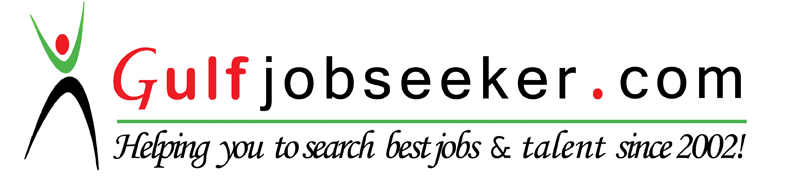 Whats app  Mobile:+971504753686 Gulfjobseeker.com CV No:260178E-mail: gulfjobseeker@gmail.comObjective:	Be able to obtain an employment essential for career development and be part of the workforce that is beneficial to both clients served and company worked for. I am a corporate team player.EMPLOYMENT HISTORYCustomer Monitoring Associate ADCUBE GLOBAL INC.September 2012 – January 25, 2016Nature of work: Verify and reconcile bank account transactions against kiosk account transactions. Monitor the following account transactions. Prepare Transaction Reconciliation Statement at the end of the shift.Sales Assistant (Concession Department)SKECHERS (CROWN SYNERGY TRADING CORPORATION)28F East Tower Philippine Stock Exchange Centre, Exchange Road, Pasig City, Metro ManilaFebruary 20, 2012 to August 2012Nature of work: Sales encoding, reconciliation of sales, preparing  reports for the Manager  and Preparing BARCODES for designated stores.Branch SecretaryMOTORTRADE NATIONWIDE CORPORATIONMay 2011 to January 4 2012Nature of work:  Receives, inspects, records, safe keeps and monitor stocks which includes proper issuance of receipts for every inventory movement. Ensures that customer's data are completely and properly checked before encoding to the Data System, produces necessary files, reports and documents, monitors system performance to ensure timely and accurate processing of customer's order.  Establishes and maintains a system of effective records management necessary to safe keep all files and documents in the branch.  Handles, monitors and prepares replenishment of Petty Cash Fund (PCF) provided by Head Office for branch expenditures.  Handles administrative tasks such as preparation of periodic reports, recording of daily transactions and routine clerical work.Document Custodian ( Accounting Department )CONCERTED MANAGEMENT CORPORATIONJune 1, 2010 to February 2011Nature of work: Reconciliation and proofreading of documents for Office and BIR purposes.PART TIME JOBS:DLS-STI MEGACLINICAssigned in Billing DepartmentNature of Work: Encoding (MS Excel), consolidate, proofread and filing Consultation and Procedures.September 5, 2008- January 27, 2009EDUCATIONAL BACKGROUNDCollege			2006-2010		Bachelor of Office Administration						Polytechnic University of the Philippines Secondary		2002-2006		Rizal High School Main CampusGrade School		1998-2002		Liberato Damian Elementary SchoolSKILLS:Typing 32 wpmKnowledge in SAP, ORACLE, NAVISION and PIVOTON THE JOB TRAININGS:CONCERTED MANAGEMENT CORPORATION	Assigned in Accounting DepartmentJune – August 2009Suite 2006 Galleria Corporate Center OrtigasAve. Quezon CityDLS-STI MEGACLINICAssigned in HMO and Accounting Department                                    Nature of Work HMO: Verifying Health Cards, Handling incoming and outgoing calls, Filing, in charge in charging fees of consultation and tagging procedures of different HMO.ACCOUNTING DEPARTMENT:  Filing, Verify, checks and review daily remittances.August 1, 2008- September 4, 2008					La Vista Association, Inc.                                         Assigned in Admin Office              Nature of Work: Appointing SecretaryDecember 5, 2007- February 2, 2008PERSONAL BACKGROUNDAge					:			25Birth Date				:			April 5, 1990Gender					:			FemaleCivil Status				:			Single